Сыздыкова Галия Кабдуалиевна                                                                                                                                                г. Нур - Султан                                                                                                                                                                                              8.6.1.1 ТЕМА: Формирование политической карты мира. Государственный строй в различных    странах мира. Цель урока:1) Сформировать знания о политической карте мира; 2) Развивать умение работать с картой; 3) Воспитывать интерес к предмету.  Метод обучения: словесныйФорма организации: коллективнаяТип урока: комбинированный Вид урока: проблемное обучение Оборудование:1 Политическая карта мира.  I. Организационный момент. Приветствие. Выявление отсутствующих.  II. Проверка домашнего задания. Раздать ученикам контрольные тесты с целью проверки прочности усвоения знаний за предыдущий раздел обучения. III. Всесторонняя проверка знаний.Вяжущие материалы в стройиндустрии (цемент)Город Туркестан в 2000 году отметил (1500 лет)На Карагандинском, Екибастузском, Майкубенском месторождениях добывают (каменный и бурый уголь)Дата объявления Казахстаном независимости (16.12.1991г)Какие производственные циклы развиты в хозяйстве Западного Казахстана? (нефтегазохимический)Последнее катастрофическое землетрясение в Алматы произошло в (1911г) Энергетическую основу промышленности Южного Казахстана составляет (Капчагайская, Чардаринская ГЭС)Заморозки на юге Казахстана бывают в (начале осени и поздне-весенний период) Антропогенные природные комплексы (сады и водохранилища)Лесостепная зона Казахстана расположена на (севере)  IV. Подготовка к объяснению новой темы.Написать на доске тему урока, объяснить цели урока. Проблемный вопрос: Остается ли неизменной политическая карта мира?   V. Объяснение новой темы. Этапы формирования политической карты мира: (древний период – до V в.; средневековый период – до XV в.; новый период – до XX в) Историко-географический обзор современной политической карты (первый период – между Первой и Второй Мировой войнами, второй период – до 80-х годов; третий период – до сего дня, 194 страны – члены ООН).Современная политическая карта зависимых стран и территорий (30 колониальных и зависимых стран и территорий). Основные изменения на современной политической карте мира (региональные и пограничные споры) Республиканская и монархическая форма правления (150 независимых республик, президентские и парламентские республики; монархий – 31, конституционные и абсолютные; содружество стран; Джамахирия – народная власть; СНГ) Основные формы административно-территориального устройства (федеративных -24, Швейцария – конфедерация).  VI. Усвоение новой темы.1.Развивающиеся страны в основном находятся в (Азии, Африке, Латинской Америке и Океании) 2.В Евразии первое место по площади занимает (Россия) 3.Федеративными государствами являются (Бразилия, Венесуэла, Мексика)  VII. Домашнее задание. §49,50, выписать федеративные государства на стр.232, монархии – стр.231   VIII. Итог урока. Комментирование оценок.Вывод: Политической карте свойственна постоянная изменчивость. Она отражает основные политико-географические преобразования, например, создание молодых независимых государств, возрождение их политического статуса, воссоединение одной страны с другой или их распад, изменения в названиях государств и столиц.                                           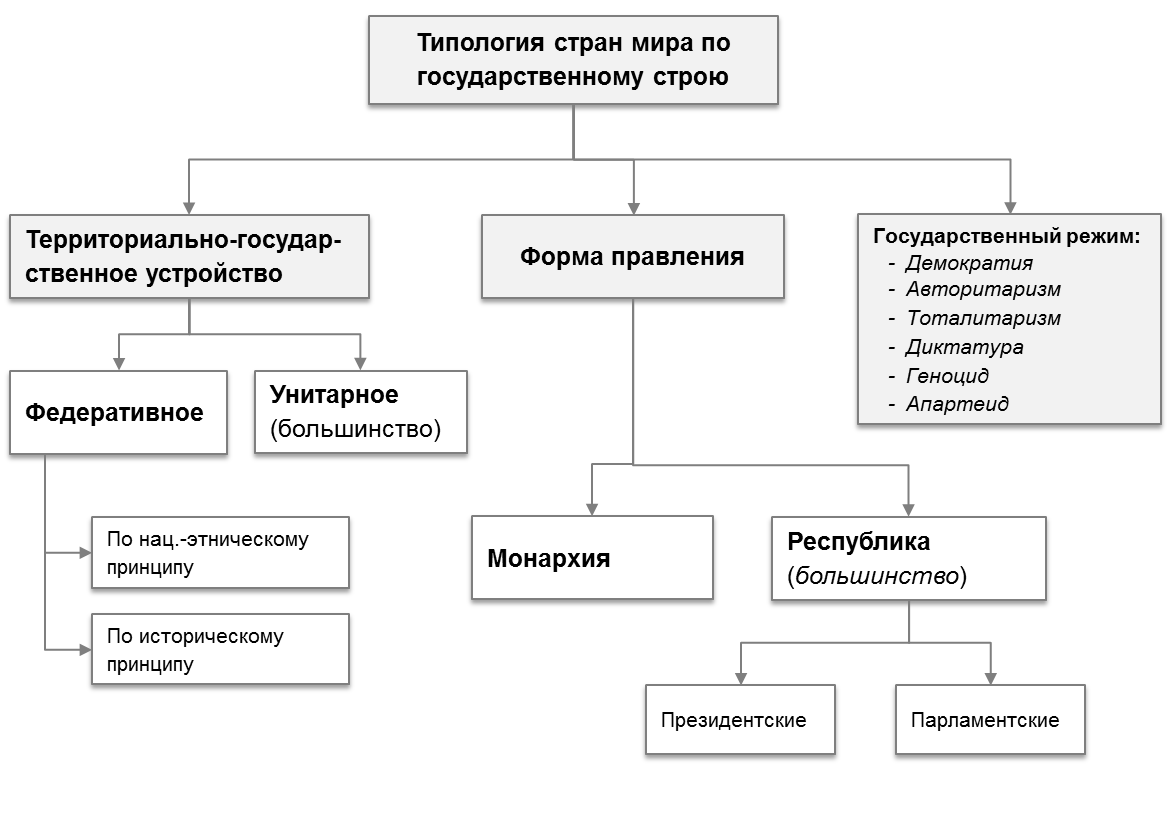 